от 7 февраля 2023 года  № 75О внесении изменений в муниципальную программу«Развитие жилищно-коммунального и дорожного хозяйства Сернурского муниципального района на 2018-2025 годы»В соответствии с Порядком разработки, реализации и оценки эффективности муниципальных программ Сернурского муниципального района, утвержденным постановлением администрации от 31 декабря 2019 г. № 494, администрация Сернурского муниципального района постановляет:1. Внести в муниципальную программу «Развитие жилищно-коммунального и дорожного хозяйства Сернурского муниципального района на 2018-2025 годы» (далее – Программа), утвержденную постановлением администрации Сернурского муниципального района от 12 января 2018 года № 08/1 (в ред. от 16.01.2023. № 14), следующие изменения:	1) в Паспорте программы в пункте «Объемы бюджетных ассигнований муниципальной программы» слова «138 млн. 439 тысяч 403 рубля 48 копеек» заменить словами «148 млн. 16 тысяч 464 рублей 21 копейка»;2) приложения 1, 3 к программе изложить в новой редакции (прилагаются);3) в приложении 4 к программе в паспорте подпрограммы «Комплексное развитие коммунальной инфраструктуры Сернурского района» раздел «Объемы и источники финансирования подпрограммы» изложить в редакции: «объемы бюджетных ассигнований подпрограммы составляют 95921675,52 рубля, в том числе:в 2023 году- 39323333,54 рубля,в 2024 году- 28299170,99  рубля,в 2025 году- 28299170,99 рубля.Объемы бюджетных ассигнований уточняются ежегодно при формировании бюджета Сернурского муниципального района на очередной финансовый год и плановый период»;4) в приложении 7 к программе, в подпрограмме «Переселение граждан из аварийного жилищного фонда на 2019-2025 годы», в IV разделе «Ресурсное обеспечение подпрограммы» во втором абзаце слова «2023 год – 26413786,62 рубля» заменить на «2023 год – 26952843,49 рубля».2. Контроль за исполнением настоящего постановления возложить на первого заместителя главы администрации Якимова А.С.3. Настоящее постановление вступает в силу после его обнародования и размещения на официальном сайте Сернурского муниципального района в информационно-телекоммуникационной сети «Интернет».Исп. Росляков В.И. 9-71-42ПРИЛОЖЕНИЕ № 1к муниципальной программе«Развитие жилищно-коммунального и дорожного хозяйства Сернурскогомуниципального района на 2018-2025 годы»Сведения о показателях (индикаторах) муниципальной программы,подпрограмм и их значенияхПРИЛОЖЕНИЕ № 3к муниципальной программе«Развитие жилищно-коммунального и дорожного хозяйства Сернурского муниципального района на 2018-2025 годы»Ресурсное обеспечение реализации муниципальной программы«Развитие жилищно-коммунального и дорожного хозяйства Сернурского муниципального района на 2018-2025 годы»__________ШЕРНУРМУНИЦИПАЛЬНЫЙ  РАЙОНЫНАДМИНИСТРАЦИЙЖЕ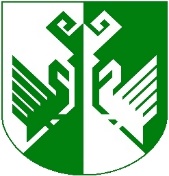 АДМИНИСТРАЦИЯ СЕРНУРСКОГО МУНИЦИПАЛЬНОГОРАЙОНАПУНЧАЛПОСТАНОВЛЕНИЕГлава администрации Сернурского муниципального района		  А. Кугергин№п/пПоказатель (индикатор) (наименование)ЕдиницаизмеренияЗначения показателейЗначения показателейЗначения показателейЗначения показателейЗначения показателейЗначения показателейЗначения показателейЗначения показателей№п/пПоказатель (индикатор) (наименование)Единицаизмерения2018 20192020202120222023202420251234567891011Подпрограмма 1«Комплексное развитие коммунальной инфраструктуры Сернурского муниципального района»Подпрограмма 1«Комплексное развитие коммунальной инфраструктуры Сернурского муниципального района»Подпрограмма 1«Комплексное развитие коммунальной инфраструктуры Сернурского муниципального района»Подпрограмма 1«Комплексное развитие коммунальной инфраструктуры Сернурского муниципального района»Подпрограмма 1«Комплексное развитие коммунальной инфраструктуры Сернурского муниципального района»Подпрограмма 1«Комплексное развитие коммунальной инфраструктуры Сернурского муниципального района»Подпрограмма 1«Комплексное развитие коммунальной инфраструктуры Сернурского муниципального района»Подпрограмма 1«Комплексное развитие коммунальной инфраструктуры Сернурского муниципального района»Подпрограмма 1«Комплексное развитие коммунальной инфраструктуры Сернурского муниципального района»Подпрограмма 1«Комплексное развитие коммунальной инфраструктуры Сернурского муниципального района»1Строительство объектов жилищного, социального культурного и административного назначениятыс.руб.1212,50002Обеспечение качественными услугами в сфере жилищно-коммунального хозяйства населения Сернурского муниципального района тыс.руб.213,90867893,9889,19,13Содержание муниципального жилищного фонда Сернурского муниципального районатыс.руб.3023131563,430677,4062931429,3455428290,0709928290,07099Подпрограмма 2«Устойчивое развитие сельских территорий»Подпрограмма 2«Устойчивое развитие сельских территорий»Подпрограмма 2«Устойчивое развитие сельских территорий»Подпрограмма 2«Устойчивое развитие сельских территорий»Подпрограмма 2«Устойчивое развитие сельских территорий»Подпрограмма 2«Устойчивое развитие сельских территорий»Подпрограмма 2«Устойчивое развитие сельских территорий»Подпрограмма 2«Устойчивое развитие сельских территорий»Подпрограмма 2«Устойчивое развитие сельских территорий»Подпрограмма 2«Устойчивое развитие сельских территорий»Подпрограмма 2«Устойчивое развитие сельских территорий»1Количество семей и молодых специалистов, получивших поддержкуед.010110112Количество жилья, введенного (приобретенного)кв.м.09007595090753Длина введенных газопроводовкм.15,5656,174,81,8----Подпрограмма 3«Дорожное хозяйство»Подпрограмма 3«Дорожное хозяйство»Подпрограмма 3«Дорожное хозяйство»Подпрограмма 3«Дорожное хозяйство»Подпрограмма 3«Дорожное хозяйство»Подпрограмма 3«Дорожное хозяйство»Подпрограмма 3«Дорожное хозяйство»Подпрограмма 3«Дорожное хозяйство»Подпрограмма 3«Дорожное хозяйство»Подпрограмма 3«Дорожное хозяйство»Подпрограмма 3«Дорожное хозяйство»1Содержание автомобильных дорог общего пользования местного значениятыс. м2.180018001882,01884,01902,061902,061902,061902,062Осуществление целевых мероприятий в отношении автомобильных дорог общего пользования местного значениякв.м.1100010993,1535012183,425666,55400540054003Разработка проектно-сметной документации автомобильных дорог общего пользования местного значениятыс. руб-60,858,02091,84454,4220800-Подпрограмма 4«Переселение граждан из аварийного жилищного фонда» на 2019-2025 годыПодпрограмма 4«Переселение граждан из аварийного жилищного фонда» на 2019-2025 годыПодпрограмма 4«Переселение граждан из аварийного жилищного фонда» на 2019-2025 годыПодпрограмма 4«Переселение граждан из аварийного жилищного фонда» на 2019-2025 годыПодпрограмма 4«Переселение граждан из аварийного жилищного фонда» на 2019-2025 годыПодпрограмма 4«Переселение граждан из аварийного жилищного фонда» на 2019-2025 годыПодпрограмма 4«Переселение граждан из аварийного жилищного фонда» на 2019-2025 годыПодпрограмма 4«Переселение граждан из аварийного жилищного фонда» на 2019-2025 годыПодпрограмма 4«Переселение граждан из аварийного жилищного фонда» на 2019-2025 годыПодпрограмма 4«Переселение граждан из аварийного жилищного фонда» на 2019-2025 годыПодпрограмма 4«Переселение граждан из аварийного жилищного фонда» на 2019-2025 годы1Количество переселенных многоквартирных домов ед.-----17--2Количество расселяемых жилых помещенийед.---6-70--3Число жителей, расселенныхчеловек---16-194--4Расселено помещенийк.м.---170,3-2404,13--СтатусНаименование муниципальной программы, подпрограммы, ведомственной целевой программы, основного мероприятияИсточник финансированияКод бюджет-ной класси-фикацииРасходы (тыс. рублей) по годамРасходы (тыс. рублей) по годамРасходы (тыс. рублей) по годамРасходы (тыс. рублей) по годамРасходы (тыс. рублей) по годамРасходы (тыс. рублей) по годамРасходы (тыс. рублей) по годамРасходы (тыс. рублей) по годамСтатусНаименование муниципальной программы, подпрограммы, ведомственной целевой программы, основного мероприятияИсточник финансированияКод бюджет-ной класси-фикации20182019202020212022202320242025123456789101112Муници-пальная программа«Развитие жилищно-коммунального и дорожного хозяйства Сернурского муниципального района на 2018-2025 годы»Всего030000000048870,377458,176662,860417,986173,2006375778,1222335744,7709936493,57099Муници-пальная программа«Развитие жилищно-коммунального и дорожного хозяйства Сернурского муниципального района на 2018-2025 годы»средства федерального бюджетаХ16572,726827,844469,17411,632506,7631427161,6727300Муници-пальная программа«Развитие жилищно-коммунального и дорожного хозяйства Сернурского муниципального района на 2018-2025 годы»средства республиканского бюджетаХ16862,040542,821933,842970,445561,6539431947,0653928253,4709928253,47099Муници-пальная программа«Развитие жилищно-коммунального и дорожного хозяйства Сернурского муниципального района на 2018-2025 годы»средства местного бюджетаХ8676,27796,09659,99651,18104,7835516669,384117491,38240,1Муници-пальная программа«Развитие жилищно-коммунального и дорожного хозяйства Сернурского муниципального района на 2018-2025 годы»прочиеХ6759,42291,5600,0384,800Подпрограмма 1 «Комплексное развитие коммунальной инфраструктуры Сернурского муниципального района»Всего0340000000--7907,834562,72932103,8148939323,3335428299,1709928299,17099Подпрограмма 1 «Комплексное развитие коммунальной инфраструктуры Сернурского муниципального района»средства федерального бюджета000---Подпрограмма 1 «Комплексное развитие коммунальной инфраструктуры Сернурского муниципального района»средства республиканского бюджета7907,831563,44730557,9532231392,7455428253,4709928253,47099Подпрограмма 1 «Комплексное развитие коммунальной инфраструктуры Сернурского муниципального района»средства местного бюджета-2614,4341545,861677930,58845,745,7Подпрограмма 1 «Комплексное развитие коммунальной инфраструктуры Сернурского муниципального района»прочие384,848-Основное мероприятие 1 «Строительство объектов жилищного, социального, культурного и административного назначения»Всего0340100000----1212,50--Основное мероприятие 1 «Строительство объектов жилищного, социального, культурного и административного назначения»средства федерального бюджета----Основное мероприятие 1 «Строительство объектов жилищного, социального, культурного и административного назначения»средства республиканского бюджета----Основное мероприятие 1 «Строительство объектов жилищного, социального, культурного и административного назначения»средства местного бюджета1212,50--Основное мероприятие 2 «Обеспечение качественными услугами в сфере жилищно-коммунального хозяйства населения Сернурского муниципального района РМЭ»Всего0340200000--213,90867893,9889,19,1Основное мероприятие 2 «Обеспечение качественными услугами в сфере жилищно-коммунального хозяйства населения Сернурского муниципального района РМЭ»средства федерального бюджета000Основное мероприятие 2 «Обеспечение качественными услугами в сфере жилищно-коммунального хозяйства населения Сернурского муниципального района РМЭ»средства республиканского бюджета0Основное мероприятие 2 «Обеспечение качественными услугами в сфере жилищно-коммунального хозяйства населения Сернурского муниципального района РМЭ»средства местного бюджета213,90867893,9889,19,1Основное мероприятие 2 «Обеспечение качественными услугами в сфере жилищно-коммунального хозяйства населения Сернурского муниципального района РМЭ»прочиеОсновное мероприятие 3 «Содержание муниципального жилищного фонда Сернурского муниципального района Республики Марий Эл»Всего034030000030677,4062931429,3455428290,0709928290,07099Основное мероприятие 3 «Содержание муниципального жилищного фонда Сернурского муниципального района Республики Марий Эл»средства федерального бюджета0000Основное мероприятие 3 «Содержание муниципального жилищного фонда Сернурского муниципального района Республики Марий Эл»средства республиканского бюджета30557,9532231392,7455428253,4709928253,47099Основное мероприятие 3 «Содержание муниципального жилищного фонда Сернурского муниципального района Республики Марий Эл»средства местного бюджета119,4530736,636,636,6Подпрограмма 2 «Устойчивое развитие сельских территорий»Всего033000000023377,130239,83713,0674,871190,54757797,672471,30Подпрограмма 2 «Устойчивое развитие сельских территорий»средства федерального бюджета16572,726827,8-468,881044,44909747,8861100Подпрограмма 2 «Устойчивое развитие сельских территорий»средства республиканского бюджета-274,91188,2117,1392,1037115,2629800Подпрограмма 2 «Устойчивое развитие сельских территорий»средства местного бюджета45,0845,61924,888,8653,9947734,523381,30Подпрограмма 2 «Устойчивое развитие сельских территорий»прочие6759,42291,5600,000000Основное мероприятие «Ввод (приобретение) жилья для граждан, проживающих в сельской местности»Всего033010000023377,130239,83713,0674,871190,54757797,672471,30Основное мероприятие «Ввод (приобретение) жилья для граждан, проживающих в сельской местности»средства федерального бюджета16572,726827,8-468,881044,44909747,8861100Основное мероприятие «Ввод (приобретение) жилья для граждан, проживающих в сельской местности»средства республиканского бюджета-274,91188,2117,1392,1037115,2629800Основное мероприятие «Ввод (приобретение) жилья для граждан, проживающих в сельской местности»средства местного бюджета45,0845,61924,888,8653,9947734,523381,30Основное мероприятие «Ввод (приобретение) жилья для граждан, проживающих в сельской местности»прочие6759,42291,5600,000000Подпрограмма 3 «Дорожное хозяйство»Всего035000000025493,247218,365042,019724,0223021,839118704,272737444,38194,4Подпрограмма 3 «Дорожное хозяйство»средства федерального бюджета--44469,11595,52202,4550--Подпрограмма 3 «Дорожное хозяйство»средства республиканского бюджета16862,040267,912837,811180,714314,4570--Подпрограмма 3 «Дорожное хозяйство»средства местного бюджета8631,26950,47735,16947,826504,927118704,272737444,38194,4Мероприятие 1 Проектирование автомобильных дорог общего пользования Всего03505000003,160,858,02091,834454,422080--Мероприятие 1 Проектирование автомобильных дорог общего пользования средства федерального бюджета0000-0--Мероприятие 1 Проектирование автомобильных дорог общего пользования средства республиканского бюджета0-003000,0140--Мероприятие 1 Проектирование автомобильных дорог общего пользования средства местного бюджета3,160,858,02091,831454,408080--Мероприятие 2 Осуществление целевых мероприятий в отношении автомобильных дорог общего пользования местного значенияВсего035040000024559,145005,164023,815063,1816182,317036184,272734934,35684,4Мероприятие 2 Осуществление целевых мероприятий в отношении автомобильных дорог общего пользования местного значениясредства федерального бюджета03504554900044469,11595,52202,4550--Мероприятие 2 Осуществление целевых мероприятий в отношении автомобильных дорог общего пользования местного значениясредства республиканского бюджета0350470250РБ16862,040267,912837,811180,711314,4430--Мероприятие 2 Осуществление целевых мероприятий в отношении автомобильных дорог общего пользования местного значениясредства местного бюджета7697,14737,26716,92286,982665,419036184,272734934,35684,4Мероприятие 3 Содержание автомобильных дорог общего пользования местного значенияВсего0350600000931,02152,4960,22569,012385,12500,02500,02500,0Мероприятие 3 Содержание автомобильных дорог общего пользования местного значениясредства федерального бюджета00000000Мероприятие 3 Содержание автомобильных дорог общего пользования местного значениясредства республиканского бюджета0-000000Мероприятие 3 Содержание автомобильных дорог общего пользования местного значениясредства местного бюджета931,02152,4960,22569,012385,12500,02500,02500,0Подпрограмма 4. «Переселение граждан из аварийного жилищного фонда» на 2019 – 2025 годыВсего03200000000---5456,329856,9990626952,8434900Подпрограмма 4. «Переселение граждан из аварийного жилищного фонда» на 2019 – 2025 годысредства федерального бюджета (фонд содействия реформированию ЖКХ)----5347,229259,8590526413,7866200Подпрограмма 4. «Переселение граждан из аварийного жилищного фонда» на 2019 – 2025 годысредства республиканского бюджета----109,1597,14001539,0568700средства местного бюджета-----0000Основное мероприятие "Предоставление жилых помещений гражданам, переселяемым из аварийного жилищного фонда»Всего032F300000---5456,329856,9990626952,8434900Основное мероприятие "Предоставление жилых помещений гражданам, переселяемым из аварийного жилищного фонда»средства федерального бюджета032F367483---5347,229259,8590526413,7866200Основное мероприятие "Предоставление жилых помещений гражданам, переселяемым из аварийного жилищного фонда»средства республиканского бюджета032F367484---109,1597,14001539,0568700Основное мероприятие "Предоставление жилых помещений гражданам, переселяемым из аварийного жилищного фонда»средства местного бюджета-----0000